	2024年5月1日，日内瓦尊敬的先生/女士：1	应TSAG（电信标准化顾问组）主席的请求，我荣幸地告知您，TSAG在其2024年1月22-26日召开的会议上，同意根据世界电信标准化全会（WTSA）第1号决议（2022年，日内瓦，修订版）第9节第9.8.2段的规定，删除ITU-T A.4 (2012)和A.6 (2012)建议书，并与ITU-T A.24（与其他组织协作和交流信息）建议书新草案的批准（传统批准程序决定）相协调。四十二个成员国和24个部门成员参加了会议，未对该意见提出异议。2	有关该一致意见的信息（包括对删除原因的简要说明）见附件1。3	考虑到第1号决议第9节的规定，请您在2024年8月1日（星期四）协调世界时（UTC）24时之前告知我，贵主管部门/组织批准还是反对此项删除。	如有成员国或部门成员认为不应接受删除，则应阐明其反对原因，届时该问题将退回研究组重新审议。4	在第3段的截止日期之后，电信标准化局（TSB）主任将通过一份通函通报磋商结果。该结果亦将在《国际电联操作公报》中公布。顺致敬意！电信标准化局主任
尾上诚藏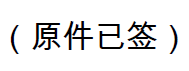 附件：1件附件1拟议删除的建议书：ITU-T A.4 (2012)和A.6 (2012)A.4 (2012)建议书，国际电联电信标准化部门与论坛和企业联盟的交流程序批准日期：2012-11-30概要该建议书阐述了如何启动ITU-T与论坛/联盟之间的交流程序。它列出了论坛/联盟需符合的A.4资格标准，并描述了符合A.4资格要求的论坛/联盟与ITU-T之间的文件交流程序。A.6 (2012)建议书，国际电联电信标准化部门与国家和区域标准制定机构的合作和信息交流批准日期：2012-11-30概要该建议书阐述了ITU-T与国家和区域性标准制定机构之间的合作和信息交流程序的建立，以及某个机构符合A.6资格后可使用的交流程序。简要说明删除ITU-T A.4和A.6建议书的原因ITU-T A.4和ITU-T A.6建议书的所有相关条款已被ITU-T A.5和A.25建议书或目前正在经过TAP批准程序批准的ITU-T A.24建议书新草案（见电信标准化局第203号通函）所涵盖。TSAG在其2024年1月22-26日在日内瓦召开的会议上同意，ITU-T A.4和A.6建议书的删除程序须于2024年7月29日-8月2日在日内瓦召开的TSAG会议之前三个月启动（以便删除与ITU-T A.24得到TSAG的审议批准同时生效）。有关删除这两份建议书的更多原因，请参见TSAG-TD394R1和TSAG-R4。注：ITU-T A.24的制定以ITU-T A Suppl. 5为基础，TSAG亦计划在ITU-T A.24获得批准后删除后者（见TSAG-TD317R5）。_______________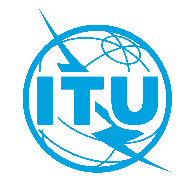 国 际 电 信 联 盟电信标准化局文号：电信标准化局第179号集体函TSAG/BJ电话：
传真：电子邮件：
+41 22 730 6311
+41 22 730 5853
tsbtsag@itu.int致：-	国际电联各成员国主管部门；-	ITU-T部门成员抄送：-	ITU-T各研究组准成员；-	国际电联学术成员；-	TSAG正副主席；-	电信发展局主任；-	无线电通信局主任事由：TSAG在其2024年1月26日会议上同意拟议删除ITU-T A.4 (2012)和A.6 (2012)建议书TSAG在其2024年1月26日会议上同意拟议删除ITU-T A.4 (2012)和A.6 (2012)建议书